Sandal Castle (VA) Community Primary School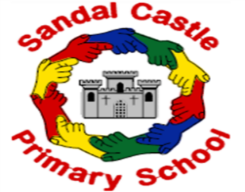 Headteacher: Mrs N T Russell BA Hons PGCE NPQHwww.sandalcastleprimary.co.uk 27th November 2020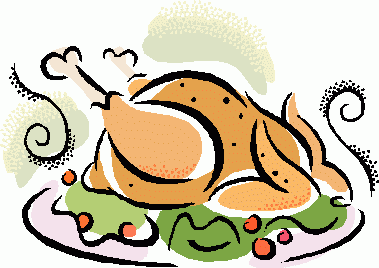 Dear Parents/Carers, 		       Christmas LunchAs you can imagine, Christmas Lunch will be a little different this year!  The lunches will be served in 2 sittings per day with a deep clean in-between, prior to the second sitting.  The dates for your child’s Festive Feast are as follows:-Children in EYFS Year 1 and Year 2 have their lunch free of charge but a cost of £2.20 is payable for Years 3 – 6. If your child would like a Christmas lunch, please fill in the slip below and hand it to your class teacher in a named envelope.  It would be brilliant if you could pay with the exact amount.  Thank youKind RegardsN.T. RussellHeadteacherI would like my child………………………………………..in class ………….to have a Christmas Lunch.I enclose £2.20 in payment.  Signed ……………………………………………Parent/CarerDateSitting 1 Sitting 2Monday 7th DecemberEYFSYear 1Tuesday 8th DecemberYear 2Year 3Wednesday 9th DecemberYear 4Year 5Thursday 10th DecemberYear 6-